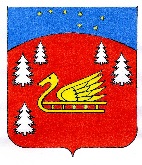 Администрациямуниципального образования Красноозерное сельское поселениее муниципального образования Приозерский муниципальный районЛенинградской областиПОСТАНОВЛЕНИЕОт 25 мая 2023 года          № 153Приложениек Постановлению администрацииМО Красноозерное сельское поселение№ 153   от   25.05.2023 г.Порядок осуществления администрацией муниципального образования Красноозерное сельское поселение муниципального образования Приозерский муниципальный район Ленинградской области бюджетных полномочий при отсутствии подведомственных ему администраторов доходов местного бюджета1. Порядок осуществления администрацией муниципального образования Красноозерное сельское поселение муниципального образования Приозерский муниципальный район Ленинградской области бюджетных полномочий при отсутствии подведомственных ему администраторов доходов местного бюджета разработан на основание п. 3 ст. 160.1 БК РФ Закрепление за органами государственной власти (государственными органами), органами местного самоуправления, органами местной администрации, органами управления государственными внебюджетными фондами, Центральным банком Российской Федерации, иными организациями бюджетных полномочий главного администратора доходов бюджета производится с учетом выполняемых ими полномочий по исполнению государственных функций в соответствии с общими требованиями, установленными Правительством Российской Федерации.1.1 При отсутствии подведомственных ему администраторов доходов местного бюджета главный администратор принимает правовой акт об утверждении порядка осуществления им полномочий администратора доходов местного бюджета, который должен содержать следующие положения:а) определение порядка заполнения (составления) и отражения в бюджетном учете первичных документов по администрируемым доходам местного бюджета или указание нормативных правовых актов, регулирующих данные вопросы;б) определение порядка и сроков сверки данных бюджетного учета администрируемых доходов местного бюджета в соответствии с нормативными правовыми актами Российской Федерации;в) определение порядка действий при уточнении невыясненных поступлений в соответствии с нормативными правовыми актами Российской Федерации и Ленинградской области, включая нормативные правовые акты Министерства финансов Российской Федерации и Комитета финансов Ленинградской области;г) определение порядка действий при принудительном взыскании с плательщика платежей в бюджет, пеней и штрафов по ним через судебные органы или через судебных приставов в случаях, предусмотренных законодательством Российской Федерации (в том числе определение перечня необходимой для заполнения платежного документа информации, которую необходимо довести до суда (мирового судьи) и (или) судебного пристава-исполнителя в соответствии с нормативными правовыми актами Российской Федерации);д) разработка и утверждение регламента реализации полномочий администратора доходов бюджета по взысканию дебиторской задолженности по платежам в бюджет, пеням и штрафам по ним в соответствии с Общими требованиями к регламенту реализации полномочий администратора доходов бюджета по взысканию дебиторской задолженности по платежам в бюджет, пеням и штрафам по ним, установленными Министерством финансов Российской Федерации;е) определение порядка действий при возврате излишне уплаченных (взысканных) платежей в бюджет, пеней и штрафов по ним, а также процентов за несвоевременное осуществление такого возврата и процентов, начисленных на излишне взысканные суммы;ё) перечень источников доходов местного бюджета, полномочия по администрированию которых они осуществляют, с указанием нормативных правовых актов Российской Федерации, муниципальных актов, являющихся основанием для администрирования данного вида дохода;ж) иные положения, необходимые для реализации полномочий администратора доходов местного бюджета.В соответствии с п. 3  статьёй 160.1 Бюджетного кодекса Российской Федерации, постановлением Правительства Российской Федерации от 16 сентября 2021 года N 1569 "Об утверждении общих требований к закреплению за органами государственной власти (государственными органами) субъекта Российской Федерации, Администрация муниципального образования Красноозерное сельское поселение муниципального образования Приозерский муниципальный район Ленинградской области:   ПОСТАНОВЛЯЕТ:1. Утвердить Порядок осуществления администрацией муниципального образования Красноозерное сельское поселение муниципального образования Приозерский муниципальный район Ленинградской области бюджетных полномочий при отсутствии подведомственных ему администраторов доходов местного бюджета»;2. Постановление подлежит размещению на сайте муниципального образования Красноозерное сельское поселение муниципального образования Приозерский муниципальный район Ленинградской области 3. Настоящее постановление вступает в силу после официального опубликования.               4. Контроль за исполнением настоящего постановления оставляю за собой.И.о. главы администрации                                                                     Н.Г. Смирнова  Разослано: Дело-2,бухгалтерия-1»  Исп. Смирнова Н.Г.   тел.67-525